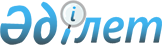 О внесении изменений в административно-территориальное устройство Западно-Казахстанской областиПостановление акимата Западно-Казахстанской области от 10 апреля 2013 года № 47 и решение Западно-Казахстанского областного маслихата от 10 апреля 2013 года № 8-2. Зарегистрировано Департаментом юстиции Западно-Казахстанской области 6 мая 2013 года № 3286      Руководствуясь Законами Республики Казахстан от 23 января 2001 года "О местном государственном управлении и самоуправлении в Республике Казахстан", от 8 декабря 1993 года "Об административно-территориальном устройстве Республики Казахстан" и с учетом мнения представительных и исполнительных органов Акжаикского, Бурлинского, Зеленовского, Каратобинского, Теректинского, Чингирлауского районов Западно-Казахстанской области акимат Западно-Казахстанской области ПОСТАНОВЛЯЕТ и маслихат Западно-Казахстанской области РЕШИЛ:



      1. Внести в административно-территориальное устройство Западно-Казахстанской области следующие изменения:



      1) упразднить аульные (сельские) округа следующих районов Западно-Казахстанской области:

      Жаикский аульный округ Акжаикского района;

      Тонкерисский сельский округ Теректинского района;

      Кызылталский сельский округ Бурлинского района;

      Красноармейский аульный (сельский) округ Зеленовского района;

      Чувашинский аульный (сельский) округ Зеленовского района;

      Шоптикульский сельский округ Каратобинского района;

      Кзылкульский сельский округ Чингирлауского района;



      2) изменить подчиненность упраздненных аульных (сельских) округов с изменением границ следующих районов Западно-Казахстанской области:

      Жаикского аульного округа Акжаикского района Чапаевскому аульному округу Акжаикского района, с изменением границ Чапаевского аульного округа;

      села Тонкерис, Конысай, Шоптыкуль Тонкерисского сельского округа Теректинского района Долинскому сельскому округу Теректинского района, с изменением границ Долинского сельского округа;

      село Бестау Кызылталского сельского округа Пугачевскому сельскому округу Бурлинского района, с изменением границ Пугачевского сельского округа;

      село Кызылтал Кызылталского сельского округа и село Аралтал Пугачевского сельского округа Бурлинского района городу Аксай Бурлинского района, с изменением границ города Аксай;

      села Красноармейское, Спартак Красноармейского аульного (сельского) округа Январцевскому аульному (сельскому) округу Зеленовского района, с изменением границ Январцевского аульного (сельского) округа;

      села Чувашинск, Красный Урал Чувашинского аульного (сельского) округа Достыкскому аульному (сельскому) округу Зеленовского района, с изменением границ Достыкского аульного (сельского) округа;

      село Жанатан Кушумского аульного (сельского) округа Зеленовского района Щаповскому аульному (сельскому) округу Зеленовского района, с изменением границ Кушумского и Щаповского аульных (сельских) округов;

      село Факел Достыкского аульного (сельского) округа Зеленовского района Макаровскому аульному (сельскому) округу Зеленовского района, с изменением границ Макаровского аульного (сельского) округа;

      села Шоптыколь, Соналы, Ушагаш Шоптикульского сельского округа Каратобинского района Каратобинскому сельскому округу Каратобинского района, с изменением границ Каратобинского сельского округа;

      села Кзылкуль, Урысай, Шоктыбай, Жанакуш, Аксогум Кзылкульского сельского округа Чингирлауского района Чингирлаускому сельскому округу Чингирлауского района, с изменением границ Чингирлауского сельского округа.



      2. Настоящее постановление и решение вводятся в действие по истечении десяти календарных дней после дня их первого официального опубликования.      Аким области          Председатель сессии

      Н. Ногаев             Г. Жанбырбаев

                            Секретарь областного маслихата

                            М. Құлшар
					© 2012. РГП на ПХВ «Институт законодательства и правовой информации Республики Казахстан» Министерства юстиции Республики Казахстан
				